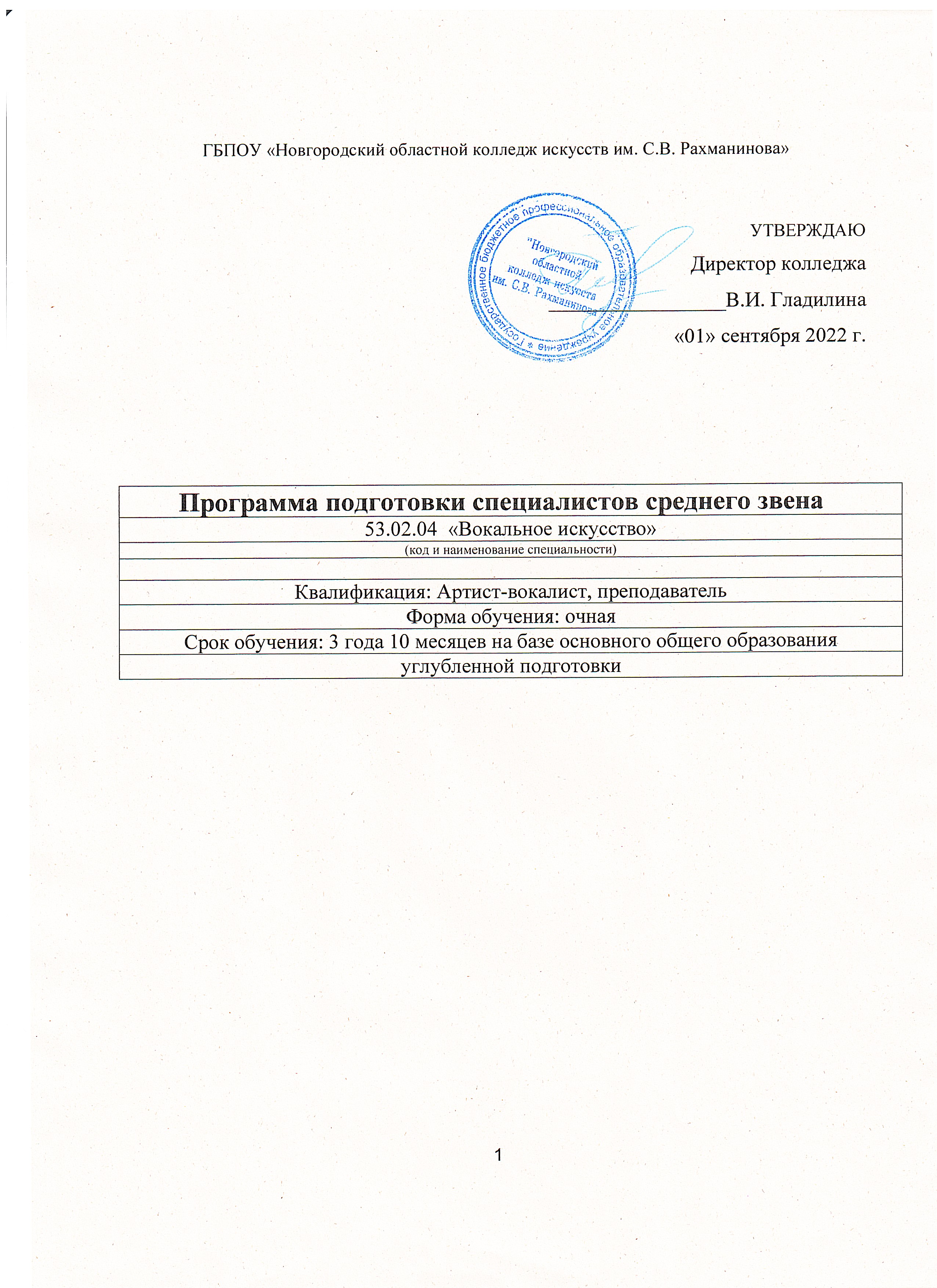 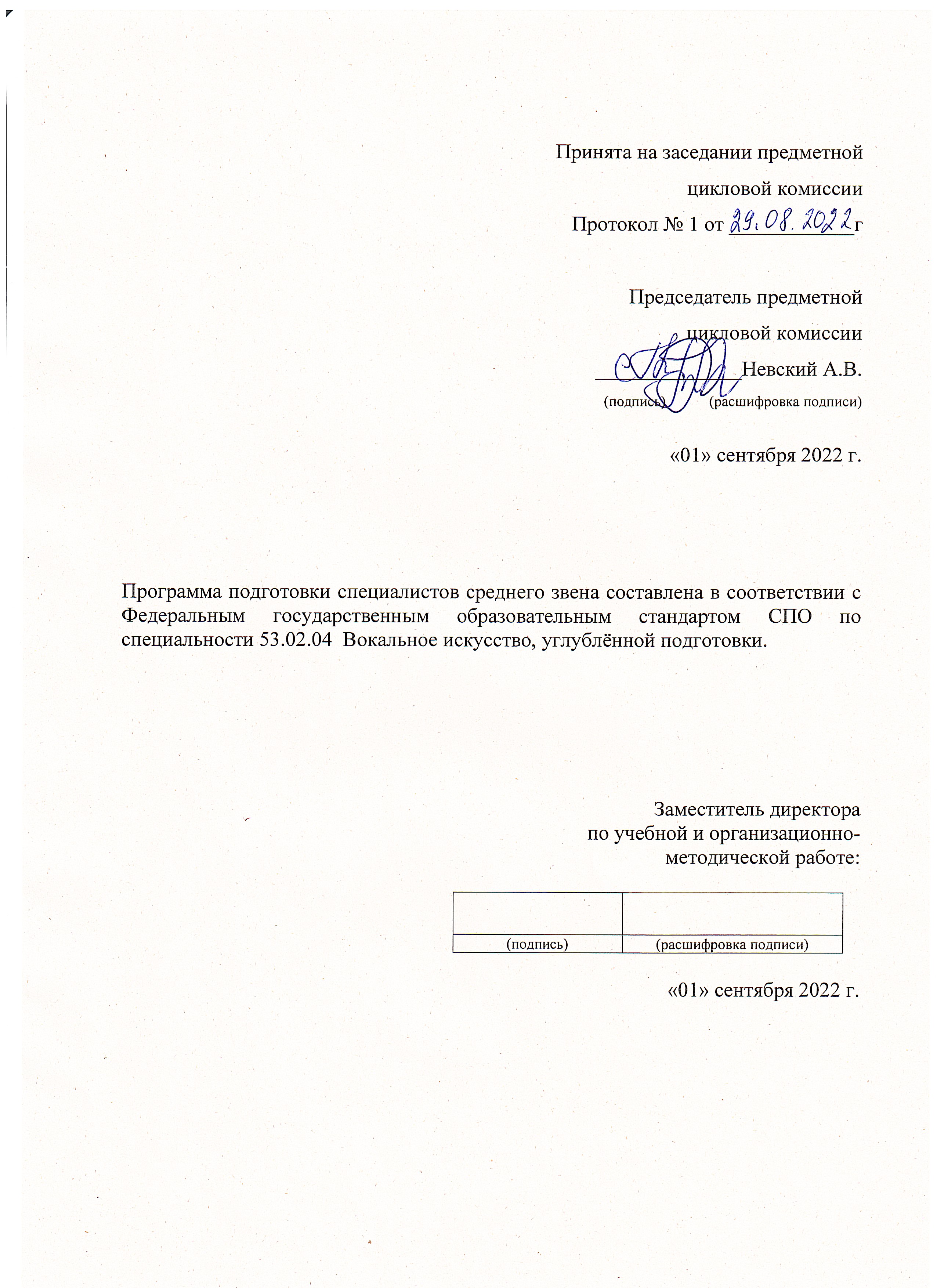 СОДЕРЖАНИЕ1.1 Определение	51.2. Цель разработки ППССЗ по специальности 53.02.04  Вокальное искусство	51.3. Характеристика ППССЗ по специальности 53.02.04  Вокальное искусство	51.4 Организация работы по направлению WorldSkills Russia2.ХАРАКТЕРИСТИКА ПРОФЕССИОНАЛЬНОЙ ДЕЯТЕЛЬНОСТИ ВЫПУСКНИКА ППССЗ ПО СПЕЦИАЛЬНОСТИ	62.1. Область профессиональной деятельности выпускника	62.2. Объекты профессиональной деятельности выпускника	62.3 Виды профессиональной деятельности выпускника	63. ТРЕБОВАНИЯ К РЕЗУЛЬТАТАМ ОСВОЕНИЯ ППССЗ	74.ТРЕБОВАНИЯ К СТРУКТУРЕ ПРОГРАММЫ ПОДГОТОВКИ СПЕЦИАЛИСТОВ СРЕДНЕГО ЗВЕНА	95. ДОКУМЕНТЫ, ОПРЕДЕЛЯЮЩИЕ СОДЕРЖАНИЕ И ОРГАНИЗАЦИЮ ОБРАЗОВАТЕЛЬНОГО ПРОЦЕССА5.1.Календарный учебный график	105.2.Учебный план	105.3 Рабочая программа воспитания (Приложение 3)5.4.Календарный план воспитательной работы (Приложение 4)	5.5.Аннотации к программам учебных дисциплин,  практик, МДК (Приложение 5)	Ошибка! Закладка не определена.6. РЕСУРСНОЕ ОБЕСПЕЧЕНИЕ ППССЗ	Ошибка! Закладка не определена.6.1. Учебно-методическое обеспечение ППССЗ	36.2. Материально-техническое обеспечение реализации ППССЗ	37.1.ТРЕБОВАНИЯ К УСЛОВИЯМ РЕАЛИЗАЦИИ ППССЗ	Ошибка! Закладка не определена.7.2 Требования к вступительным испытаниям абитуриентов	Ошибка! Закладка не определена.7.3 Образовательные технологии, применяемые в колледже	37.4 Методы организации и реализации образовательного процесса, направленные на обеспечение теоретической и практической подготовки                                                  7.5.Требования к организации практик обучающихся	Ошибка! Закладка не определена.Учебная практика	Ошибка! Закладка не определена.Производственная практика	Ошибка! Закладка не определена.7.6 Требования к кадровому обеспечению	Ошибка! Закладка не определена.8. ОЦЕНКА КАЧЕСТВА ОСВОЕНИЯ ПРОГРАММЫ ПОДГОТОВКИ СПЕЦИАЛИСТОВ СРЕДНЕГО ЗВЕНА	Ошибка! Закладка не определена.ПриложенияПриложение 1. Календарный график учебного процесса (на веб - сайте). Приложение 2. Рабочие учебные планы (по видам) (на веб - сайте).Приложение 3. Рабочая программа воспитания (на веб - сайте).Приложение 4. Календарный план воспитательной работы (на веб - сайте).Приложение 5. Аннотации к рабочим программам дисциплин и профессиональных модулей (на веб-сайте).1. Область примененияОпределение	ППССЗ по специальности 53.02.04  Вокальное искусство является системой учебно-методических документов, сформированной на основе федерального государственного образовательного стандарта среднего профессионального образования (ФГОС СПО) по данной специальности и рекомендуемой средним профессиональным учебным заведениям (далее – учебным заведениям) для использования при разработке основной профессиональной образовательной программы (ОПОП) среднего профессионального образования по специальности 53.02.04 Вокальное искусство в части:компетентностно-квалификационной характеристики выпускника;содержания и организации образовательного процесса;ресурсного обеспечения реализации основной  профессиональной образовательной программы;государственной (итоговой) аттестации выпускников.1.2. Цель разработки ППССЗ по специальности 53.02.04 Вокальное искусствоЦелью разработки примерной основной образовательной программы является методическое обеспечение реализации ФГОС СПО по данной специальности, а также создание рекомендаций учебным заведениям для разработки основной образовательной программы по специальности 53.02.04 Вокальное искусство.1.3. Характеристика ППССЗ по специальности 53.02.04 Вокальное искусствоВ Российской Федерации по данной специальности реализуется основная профессиональная образовательная программа среднего профессионального образования (ППССЗ) углубленной подготовки, освоение которой позволяет лицу, успешно прошедшему итоговую аттестацию, получить соответствующие квалификации.Нормативный срок, общая трудоемкость освоения основной профессиональной образовательной программы (в часах) для очной формы обучения и соответствующие квалификации приведены в таблице 1: Сроки, трудоемкость освоения ОПОП и квалификации выпускниковТаблица 1При приеме на ППССЗ учебное заведение проводит вступительные испытания творческой направленности.1.4 Организация работы по направлению WorldSkills Russia в ГБПОУ "Новгородский областной колледж искусств им. С.В. Рахманинова"Работа по внедрению стандартов Worldskills Russia проводится в несколько этапов:Изучение нормативно-правовой базы:Распоряжение Правительства Российской Федерации от 08.10.2014 № 1987-р об учреждении Союза "Агенство развития профессиональных сообществ и рабочих кадров "Ворлдскиллс Россия" (Распоряжение No1987-р от 08.10.2014) Перечень поручений по итогам встречи Президента Российской Федерации с членами национальной сборной России по профессиональному мастерству от 21.09.2015 № Пр-1921 Распоряжение правительства Российской Федерации от 03.03.2015 № 349-р об утверждении комплекса мер, направленных на совершенствование системы среднего профессионального образования, на 2015-2020 годы (Распоряжение Правительства Российской Федерации от 03.03.2015 г. №349-р.Положение об ассоциированном членстве в Союзе "Агентство развития профессиональных сообществ и рабочих кадров "Ворлдскиллс Россия" (2015-02-06 Положение об асс.членстве)Нормативно-правовые акты по развитию движения WorldSkills в Российской Федерации (Нормативные правовые акты)ПРИКАЗ об утверждении перечня компетенций ВСР (Приказ по перечню компетенций 11.09.2019)Изучение регламентирующей документации Союза Worldskills Russia:Устав Союза Worldskills RussiaКодекс этики Worldskills RussiaРегламент корпоративного чемпионата Worldskills Russia Том АРегламент корпоративного чемпионата Worldskills Russia Том БГрафик региональных чемпионатов Worldskills RussiaПеречень компетенций WorldskillsКонкурсные материалы Финала России Worldskills Russia -  (инфраструктурные листы,  итоговые ТО и КЗ, конкурсные задания, технические описания, техника безопасности) и др. Размещение информации на сайте колледжа.Участие в региональном и национальном чемпионатах.Систематический анализ материалов движения WorldSkills Russia на заседаниях методической комиссии по программам подготовки ППССЗ преподавателями дисциплин спец.цикла.Проведение Деловой программы (круглый стол) с работодателями с целью информирования о движении WorldSkills Russia, о подготовке студентов к участию в чемпионате.Разработка планов межсетевого взаимодействия с ФГБУК «Новгородский государственный объединённый музей-заповедник» и ГБУК «Новгородская областная универсальная научная библиотека».Разработка планов подготовки к региональным и национальным чемпионатам с созданием максимально комфортных условий для подготовки участников.ППССЗ составлена в соответствии с рабочей программой воспитания и календарным планом воспитательной работы.Образовательная деятельность при освоении образовательной программы или отдельных ее компонентов организуется в форме практической подготовки.2. Характеристика профессиональной деятельности выпускника ППССЗ по специальности2.1. Область профессиональной деятельности выпускника	Область профессиональной деятельности выпускников: исполнительское творчество – вокальное исполнительство; образование музыкальное – музыкальная педагогика в детских школах искусств, детских музыкальных школах, других образовательных учреждениях дополнительного образования, общеобразовательных учреждениях, учреждениях СПО; организация и постановка концертов и прочих сценических выступлений, музыкальное руководство творческими коллективами.2.2. Объекты профессиональной деятельности выпускника	Объектами профессиональной деятельности выпускников являются:музыкальные произведения различных эпох и стилей;музыкальные инструменты;творческие коллективы;детские школы искусств, детские музыкальные школы, другие учреждения дополнительного образования, общеобразовательные учреждения, учреждения СПО;образовательные программы, реализуемые в детских школах искусств, детских музыкальных школах, других учреждениях дополнительного образования, общеобразовательных учреждениях, учреждениях СПО;слушатели и зрители театров и концертных залов;театральные и концертные организации;учреждения культуры, образования.2.3. Виды профессиональной деятельности выпускников	Исполнительская деятельность (репетиционная и концертная деятельность в качестве артиста хора, ансамбля, солиста на различных сценических площадках).	Педагогическая деятельность (учебно-методическое обеспечение учебного процесса в детских школах искусств, детских музыкальных школах, других учреждениях дополнительного образования, общеобразовательных учреждениях, учреждениях СПО).3. Требования к результатам освоения ППССЗ	Артист-вокалист, преподаватель, должен обладать общими компетенциями, включающими в себя способность:ОК 1. Понимать сущность и социальную значимость своей будущей профессии, проявлять к ней устойчивый интерес.ОК 2. Организовывать собственную деятельность, определять методы и способы выполнения профессиональных задач, оценивать их эффективность и качество.ОК 3. Решать проблемы, оценивать риски и принимать решения в нестандартных ситуациях.ОК 4. Осуществлять поиск, анализ и оценку информации, необходимой для постановки и решения профессиональных задач, профессионального и личностного развития. ОК 5. Использовать информационно-коммуникационные технологии для совершенствования профессиональной деятельности.ОК 6. Работать в коллективе, эффективно общаться с коллегами, руководством.ОК 7. Ставить цели, мотивировать деятельность подчиненных, организовывать и контролировать их работу с принятием на себя ответственности за результат выполнения заданий.ОК 8. Самостоятельно определять задачи профессионального и личностного развития, заниматься самообразованием, осознанно планировать повышение квалификации. ОК 9. Ориентироваться в условиях частой смены технологий в профессиональной деятельности.ОК 10. Исполнять воинскую обязанность, в том числе с применением полученных профессиональных знаний (для юношей).ОК 11. Использовать умения и знания базовых дисциплин федерального компонента среднего (полного) общего образования в профессиональной деятельности.ОК 12. Использовать умения и знания профильных дисциплин федерального компонента среднего (полного) общего образования в профессиональной деятельности.	На базе приобретенных знаний и умений выпускник должен обладать профессиональными компетенциями, соответствующими основным видам профессиональной деятельности:	Исполнительская деятельностьПК 1.1. Целостно и грамотно воспринимать и исполнять музыкальные произведения, самостоятельно осваивать сольный, хоровой и ансамблевый репертуар (в соответствии с программными требованиями).ПК 1.2. Осуществлять исполнительскую деятельность и репетиционную работу в хоровых и ансамблевых коллективах в  условиях концертной организации и театральной сцены. ПК 1.3. Применять в исполнительской деятельности технические средства звукозаписи, вести репетиционную работу и запись в условиях студии.ПК 1.4. Выполнять теоретический и исполнительский анализ музыкального произведения, применять базовые теоретические знания в процессе поиска интерпретаторских решений.ПК 1.5. Осваивать сольный, ансамблевый, хоровой исполнительский репертуар в соответствии с программными требованиями.ПК 1.6. Применять базовые знания по физиологии, гигиене певческого голоса для решения музыкально-исполнительских задач.ПК 1.7. Исполнять обязанности музыкального руководителя творческого коллектива, включающие организацию репетиционной и концертной работы, планирование и анализ результатов деятельности.ПК 1.8. Создавать концертно-тематические программы с учетом специфики восприятия различными возрастными группами слушателей.	Педагогическая деятельностьПК 2.1. Осуществлять педагогическую и учебно-методическую деятельность в детских школах искусств и детских музыкальных школах, других учреждениях дополнительного образования,  общеобразовательных учреждениях, учреждениях СПО.ПК 2.2. Использовать знания в области психологии и педагогики, специальных и музыкально-теоретических дисциплин в преподавательской деятельности.ПК 2.3. Использовать базовые знания и практический опыт по организации и анализу учебного процесса, методике подготовки и проведения урока в исполнительском классе.ПК 2.4. Осваивать основной учебно-педагогический репертуар.ПК 2.5. Применять классические и современные методы преподавания вокальных дисциплин, анализировать особенности отечественных и мировых вокальных школ.ПК 2.6. Использовать индивидуальные методы и приемы работы в исполнительском классе с учетом возрастных, психологических и физиологических особенностей обучающихся.ПК 2.7. Планировать развитие профессиональных умений обучающихся.	ПК 2.8. Владеть культурой устной и письменной речи, профессиональной терминологией.В результате освоения ППССЗ выпускник должен обладать личностными результатами:4. Требования к структуре программы подготовки  специалистов среднего звена4.1 ППССЗ предусматривает изучение следующих учебных циклов:общеобразовательного цикла;общего гуманитарного и социально-экономического цикла; математического и общего естественнонаучного цикла; профессионального цикла; 
и разделов: 
учебная практика;производственная практика (по профилю специальности); производственная практика (преддипломная); 
промежуточная аттестация; 
государственная итоговая аттестация.4.2 Обязательная часть ППССЗ по учебным циклам должна составлять около 70 процентов от общего объема времени, отведенного на их освоение. Вариативная часть (около 30 процентов) дает возможность расширения и (или) углубления подготовки, определяемой содержанием обязательной части, получения дополнительных компетенций, умений и знаний, необходимых для обеспечения конкурентоспособности выпускника в соответствии с запросами регионального рынка труда и возможностями продолжения образования. Дисциплины, междисциплинарные курсы и профессиональные модули вариативной части определяются образовательной организацией.Общеобразовательный учебный цикл состоит из учебных дисциплин и профильных учебных дисциплин, реализующих федеральный государственный образовательный стандарт среднего общего образования. Общий гуманитарный и социально-экономический, математический и общий естественнонаучный учебные циклы состоят из дисциплин. Профессиональный учебный цикл состоит из общепрофессиональных дисциплин и профессиональных модулей в соответствии с видами деятельности. В состав профессионального модуля входит один или несколько междисциплинарных курсов. При освоении обучающимися профессиональных модулей проводятся учебная и (или) производственная практика (по профилю специальности).	Обязательная часть общего гуманитарного и социально-экономического учебного цикла ППССЗ углубленной подготовки должна предусматривать изучение следующих обязательных дисциплин "Основы философии", "История", "Психология общения", "Иностранный язык", "Физическая культура".Обязательная часть профессионального учебного цикла ППССЗ углубленной подготовки должна предусматривать изучение дисциплины "Безопасность жизнедеятельности". Объем часов на дисциплину "Безопасность жизнедеятельности" составляет 68 часов, из них на освоение основ военной службы - 48 часов.4.3 Содержание и организация образовательного процесса регламентируется учебным планом; рабочими программами учебных дисциплин (модулей); материалами, обеспечивающими качество подготовки и воспитания обучающихся; программами учебных и производственных практик; годовым календарным учебным графиком, методическими материалами, обеспечивающими реализацию соответствующих образовательных технологий, а также локальными нормативными актами.5. Документы, определяющие содержание и организацию образовательного процесса5.1 Календарный учебный графикКалендарный учебный график должен соответствовать положениям ФГОС СПО и содержанию учебного плана в части соблюдения продолжительности семестров, промежуточных аттестаций (зачетно-экзаменационных сессий), практик, каникулярного времени (Приложение 1).5.2 Примерный учебный планПримерный учебный план, составленный по циклам дисциплин, включает базовую и вариативную части, перечень дисциплин, междисциплинарные курсы, их трудоемкость и последовательность изучения, а также разделы практик. При формировании учебным заведением «Вариативной части» учебного плана необходимо руководствоваться целями и задачами настоящего ФГОС СПО, также компетенциями выпускника, указанными во ФГОС СПО. Формирование учебным заведением цикла «Вариативная часть» и введение в разделы практики аудиторных занятий должно основываться на исторических традициях в подготовке профессиональных кадров в области музыкального искусства, а также способствовать расширению компетенций выпускника, связанных с потребностями рынка труда и запросами обучающихся. При этом учебное заведение должен учитывать имеющиеся финансовые ресурсы, предусмотренные на оплату труда преподавательского состава (Приложение 2).5.3 Рабочая программа воспитания5.3.1. Цели и задачи воспитания обучающихся при освоении ими образовательной программы:Цель рабочей программы воспитания – личностное развитие обучающихся и их социализация, проявляющиеся в развитии их позитивных отношений к общественным ценностям, приобретении опыта поведения и применения сформированных общих компетенций квалифицированных рабочих, служащих/специалистов среднего звена на практике.Задачи: – формирование единого воспитательного пространства, создающего равные условия для развития обучающихся профессиональной образовательной организации;– организация всех видов деятельности, вовлекающей обучающихся в общественно-ценностные социализирующие отношения;– формирование у обучающиеся профессиональной образовательной организации общих ценностей, моральных и нравственных ориентиров, необходимых для устойчивого развития государства;– усиление воспитательного воздействия благодаря непрерывности процесса воспитания.5.3.2. Рабочая программа воспитания представлена в Приложении 3.5.4. Календарный план воспитательной работыКалендарный план воспитательной работы представлен в Приложении 4.5.5 Аннотации к примерным программам учебных дисциплин, практик, МДКАннотации представлены к примерным программам учебных дисциплин, практик и МДК базовой части ФГОС CПО. Аннотации позволяют получить представление о структуре и содержании самих примерных программ (Приложение 3).6. Ресурсное обеспечение  ППССЗ6.1. Учебно-методическое обеспечение ППССЗОсновная профессиональная образовательная программа должна обеспечиваться учебно-методической документацией и материалами по всем дисциплинам, междисциплинарным курсам, видам практик. Внеаудиторная работа обучающихся должна сопровождаться методическим обеспечением и обоснованием времени, затрачиваемого на ее выполнение. Реализация основной профессиональной образовательной программы должна обеспечиваться доступом каждого обучающегося к базам данных и библиотечным фондам, формируемым по полному перечню дисциплин, междисциплинарных курсов основной профессиональной образовательной программы. Во время самостоятельной подготовки обучающиеся должны быть обеспечены доступом к сети Интернет. Каждый обучающийся должен быть обеспечен не менее чем одним учебным печатным и/или электронным изданием по каждой дисциплине профессионального цикла и одним учебно-методическим печатным и/или электронным изданием по каждому междисциплинарному курсу (включая электронные базы периодических изданий).Библиотечный фонд должен быть укомплектован печатными и/или электронными изданиями основной и дополнительной учебной литературы по дисциплинам всех циклов, изданными за последние 5 лет, а также изданиями музыкальных произведений, специальными хрестоматийными изданиями, партитурами, клавирами оперных, хоровых и оркестровых произведений в объеме, соответствующем требованиям ОПОП.Библиотечный фонд помимо учебной литературы должен включать официальные, справочно-библиографические и периодические издания в расчете 1–2 экземпляра на каждые 100 обучающихся.Каждому обучающемуся должен быть обеспечен доступ к комплектам библиотечного фонда, состоящим не менее чем из 5 наименований отечественных журналов.Образовательное учреждение должно предоставить обучающимся возможность оперативного обмена информацией с отечественными образовательными учреждениями, учреждениями и организациями культуры, а также доступ к современным профессиональным базам данных и информационным ресурсам сети Интернет.Образовательное учреждение должно располагать материально-технической базой, обеспечивающей проведение всех видов аудиторных и практических занятий, творческой работы обучающихся, учебной практики, предусмотренных учебным планом образовательного учреждения. Материально-техническая база должна соответствовать действующим санитарным и противопожарным нормам. При выполнении обучающимися практических занятий в качестве обязательного компонента необходимо включать практические задания с использованием персональных компьютеров.6.2. Материально-техническое обеспечение реализации ППССЗОбразовательная организация, реализующая ППССЗ, должна располагать  материально-технической базой, обеспечивающей проведение всех видов практических занятий, дисциплинарной, междисциплинарной и модульной подготовки, учебной практики, предусмотренных учебным планом образовательной организации. Материально-техническая база должна соответствовать действующим санитарным и противопожарным нормам.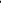 Перечень кабинетов, лабораторий, мастерских и других помещенийКабинеты:русского языка и литературы; математики и информатики; иностранного языка; истории, географии и обществознания; гуманитарных и социально-экономических дисциплин; мировой художественной культуры; музыкально-теоретических дисциплин; музыкальной литературы.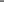 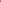 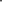 Учебные классы:для групповых и индивидуальных занятий; для занятий по междисциплинарному курсу «Сольное камерное и оперное исполнительство» со специализированным оборудованием; для занятий по междисциплинарному курсу «Ансамблевое камерное и оперное исполнительство со специализированным оборудованием».Спортивный комплекс: спортивный зал.Залы: концертный зал от 100 посадочных мест с концертными роялями, пультами и звукотехническим оборудованием; малый концертный зал от 30 посадочных мест с концертными роялями, пультами и звукотехническим оборудованием; библиотека, читальный зал с выходом в сеть Интернет; помещения для работы со специализированными материалами (фонотека, видеотека, фильмотека, просмотровый видеозал), соответствующие профилю подготовки.	Реализация ППССЗ должна обеспечивать: выполнение обучающимися практических занятий, включая как обязательный компонент практические задания с использованием персональных компьютеров; освоение обучающимися профессиональных модулей в условиях созданной соответствующей образовательной среды в образовательной организации или в организациях в зависимости от вида деятельности.Для проведения занятий по дисциплине «Музыкальная информатика» образовательная организация должна располагать специальной аудиторией, оборудованной персональными компьютерами, MIDI-клавиатурами и соответствующим программным обеспечением.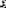 При использовании электронных изданий образовательная организация должна обеспечить каждого обучающегося рабочим местом в компьютерном классе в соответствии с объемом изучаемых дисциплин.Образовательная организация должна быть обеспечена необходимым комплектом лицензионного программного обеспечения.В образовательной организации должны быть обеспечены условия для содержания, обслуживания и ремонта музыкальных инструментов. 7.21. Реализация ППССЗ осуществляется образовательной организацией на государственном языке Российской Федерации.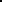 Реализация ППССЗ образовательной организацией, расположенной на территории республики Российской Федерации, может осуществляться на государственном языке республики Российской Федерации в соответствии с законодательством республик Российской Федерации. Реализация ППССЗ образовательной организацией на государственном языке республики Российской Федерации не должна осуществляться в ущерб государственному языку Российской Федерации.7. Требования к условиям реализации ППССЗСрок получения СПО по ППССЗ углубленной подготовки в очной форме обучения составляет 199 недель, в том числе:7.1. Образовательная организация самостоятельно разрабатывает и утверждает ППССЗ в соответствии с ФГОС СПО и с учетом соответствующей примернойППССЗ.Перед началом разработки ППССЗ образовательная организация должна определить ее специфику с учетом направленности на удовлетворение потребностей рынка труда и работодателей, конкретизировать конечные результаты обучения в виде компетенций, умений и знаний, приобретаемого практического опыта.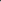 Конкретные виды деятельности, к которым готовится обучающийся, должны соответствовать присваиваемой квалификации, определять содержание образовательной программы, разрабатываемой образовательной организацией совместно с заинтересованными работодателями.При формировании ППССЗ образовательная организация:имеет право использовать объем времени, отведенный на вариативную часть учебных циклов ППССЗ, увеличивая при этом объем времени, отведенный на дисциплины и модули обязательной части, на практики, и (или) вводя новые дисциплины и модули в соответствии с потребностями работодателей и спецификой деятельности образовательной организации; обязана ежегодно обновлять ППССЗ с учетом запросов работодателей, особенностей развития региона, культуры, науки, экономики, техники, технологий и социальной сферы в рамках, установленных настоящим ФГОС СПО; обязана в рабочих учебных программах всех дисциплин, междисциплинарных курсов и профессиональных модулей четко формулировать требования к результатам их освоения: компетенциям, приобретаемому практическому опыту, знаниям и умениям; обязана обеспечивать эффективную самостоятельную работу обучающихся в сочетании с совершенствованием управления ею со стороны преподавателей; обязана обеспечить обучающимся возможность участвовать в формировании индивидуальной образовательной программы; обязана сформировать социокультурную среду, создавать условия, необходимые для всестороннего развития и социализации личности, сохранения здоровья обучающихся, способствовать развитию воспитательного компонента образовательного процесса, включая развитие студенческого самоуправления, участие обучающихся в работе творческих коллективов, общественных организаций, спортивных и творческих клубов; должна предусматривать, в целях реализации компетентностного подхода, использование в образовательном процессе активных и интерактивных форм проведения занятий (деловых и ролевых игр, разбора конкретных ситуаций, психологических и иных тренингов, групповых дискуссий) в сочетании с внеаудиторной работой для формирования и развития общих и профессиональных компетенций обучающихся.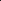 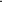 7.2. При реализации ППССЗ обучающиеся имеют академические права и обязанности в соответствии Федеральным законом от 29 декабря 2012 г. № 273-ФЗ«Об образовании в Российской Федерации»7.3. Максимальный объем учебной нагрузки обучающегося составляет 54 академических часа в неделю, включая все виды аудиторной и внеаудиторной учебной нагрузки.7.4. Максимальный объем аудиторной учебной нагрузки в очной форме обучения составляет 36 академических часов в неделю.7.5. Общая продолжительность каникул в учебном году должна составлять 8-11 недель, в том числе не менее 2-х недель в зимний период.7.6. Дисциплина «Физическая культура» предусматривает еженедельно 2 часа обязательных аудиторных занятий и 2 часа самостоятельной работы (за счет различных форм внеаудиторных занятий в спортивных клубах, секциях).7.7. Образовательная организация имеет право для подгрупп девушек использовать часть учебного времени дисциплины «Безопасностьжизнедеятельности» (48 часов), отведенного на изучение основ военной службы, на освоение основ медицинских знаний.7.8. Консультации для обучающихся по очной форме обучения предусматриваются образовательной организацией из расчета 4 часа на одного обучающегося на каждый учебный год, в том числе в период реализации образовательной программы среднего общего образования. Формы проведения консультаций (групповые, индивидуальные, письменные, устные) определяются образовательной организацией.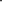 7.9. В период обучения с юношами проводятся учебные сборы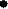  7.10. Прием на ППССЗ по специальности 53.02.04 Вокальное искусство осуществляется при условии владения поступающими объемом знаний и умений в соответствии с требованиями к выпускникам детских школ искусств.
          7.11. При разработке ППССЗ образовательная организация имеет право ежегодно определять объем времени по дисциплинам и профессиональным модулям ППССЗ в зависимости от содержания наиболее востребованных видов профессиональной деятельности, определяемых потребностями работодателей. Объем времени, отведенный на изучение дисциплины, не может быть менее 32 часов. 
         7.12. Образовательная организация должна обеспечивать подготовку специалистов на базе учебного хора. При необходимости, учебные коллективы могут доукомплектовываться приглашенными артистами, но не более, чем на 20 процентов.
        7.13. При реализации ППССЗ необходимо планировать работу концертмейстеров из расчета 100 процентов количества времени, предусмотренного учебным планом на аудиторные занятия по междисциплинарным курсам профессиональных модулей, требующим сопровождения концертмейстера. На виды учебной практики, требующие сопровождения концертмейстера, не Обходимо планировать работу концертмейстеров с учетом сложившейся традиции и методической целесообразности.
       7.14. Занятия по дисциплинам обязательной и вариативной частей профессионального учебного цикла проводятся в форме групповых, мелкогрупповых и индивидуальных занятий.Организация приема осуществляется при условии формирования групп следующим образом:групповые занятия — не более 25 человек из обучающихся данного курса одной или, при необходимости, нескольких специальностей; мелкогрупповые занятия по дисциплине «Музыкальная литература (зарубежная и отечественная)» — не более 15 человек; 7.15. Обучающиеся, поступившие на базе среднего общего образования,имеют право на перезачет соответствующих общеобразовательных дисциплин.7.16. Практика является обязательным разделом ППССЗ. Она представляет собой вид учебной деятельности, направленной на формирование, закрепление,развитие практических навыков и компетенции в процессе выполнения определенных видов работ, связанных с будущей профессиональной деятельностью. Производственная практика состоит из двух этапов: практики по профилю специальности и преддипломной практики.Учебная практика и производственная практика (по профилю специальности) проводятся образовательной организацией при освоении обучающимися профессиональных компетенций в рамках профессиональных модулей и могутреализовываться как концентрированно в несколько периодов, так и рассредоточено, чередуясь с теоретическими занятиями в рамках профессиональных модулей.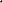 Цели и задачи, программы и формы отчетности определяютсяобразовательной организацией по каждому виду практики.Учебная практика проводится рассредоточено по всему периоду обучения вформе	учебно-практических	аудиторных	занятий,	дополняющихмеждисциплинарные курсы 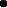 Производственная практика включает в себя исполнительскую ипедагогическую практики:исполнительская практика проводится концентрированно и (или) рассредоточено в течение всего периода обучения и представляет собой самостоятельную работу обучающихся по подготовке концертных выступлений;педагогическая практика проводится рассредоточено по всему периоду обучения в виде ознакомления с методикой обучения игре на инструменте.Базами педагогической практики должны быть образовательные организации дополнительного образования детей (детские школы искусств по видам искусств), общеобразовательные организации, профессиональные образовательные организации.Преддипломная практика проводится в течение VII - VIII семестров под руководством преподавателя. В преддипломную практику входят практические занятия по дисциплинам, обеспечивающим подготовку к государственной итоговой аттестации.7.17. Реализация ППССЗ по специальности должна обеспечиваться педагогическими кадрами, имеющими высшее образование, соответствующее профилю преподаваемой дисциплины (модуля). Доля преподавателей, имеющих высшее образование, должна составлять не менее 95 процентов в общем числе преподавателей, обеспечивающих образовательный процесс по данной основной образовательной программе.Опыт деятельности в организациях соответствующей профессиональной сферы является обязательным для преподавателей, отвечающих за освоение обучающимся профессионального учебного цикла. Преподаватели получают дополнительное профессиональное образование по программам повышения квалификации, в том числе в форме стажировки в профильных организациях не реже 1 раза в З года.До 10 процентов от общего числа преподавателей, имеющих высшее образование, может быть заменено преподавателями, имеющими СПО и государственные почетные звания в соответствующей профессиональной сфере, или специалистами, имеющими СПО и стаж практической работы в соответствующей профессиональной сфере более 10 последних лет.7.18. ППССЗ должна обеспечиваться учебно-методической документацией по всем дисциплинам, междисциплинарным курсам и профессиональным модулям ППССЗ.Внеаудиторная работа должна сопровождаться методическим обеспечением и обоснованием расчета времени, затрачиваемого на ее выполнение.Реализация ППССЗ должна обеспечиваться доступом каждого обучающегося к базам данных и библиотечным фондам, формируемым по полному перечню дисциплин (модулей) ППССЗ. Во время самостоятельной подготовки обучающиеся должны быть обеспечены доступом к сети Интернет.Каждый обучающийся должен быть обеспечен не менее чем одним учебным печатным и (или) электронным изданием по каждой дисциплине профессионального учебного цикла и одним учебно-методическим печатным и (или) электронным изданием по каждому междисциплинарному курсу (включая электронные базы периодических изданий).Библиотечный фонд должен быть укомплектован печатными и (или) электронными изданиями основной и дополнительной учебной литературы по дисциплинам всех учебных циклов, изданными за последние 5 лет, а также изданиями музыкальных произведений, специальными хрестоматийными изданиями, партитурами, клавирами оперных, хоровых и оркестровых произведений в объеме, соответствующем требованиям ППССЗ.Библиотечный фонд помимо учебной литературы должен включать официальные, справочно-библиографические и периодические издания в расчете 1—2 экземпляра на каждых 100 обучающихся.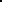 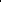 Каждому обучающемуся должен быть обеспечен доступ к комплектам библиотечного фонда, состоящим не менее чем из 5 наименований российских журналов.Образовательная организация должна предоставить обучающимся возможность оперативного обмена информацией с российскими образовательными организациями, иными организациями и доступ к современным профессиональным базам данных и информационным ресурсам сети Интернет.7.19. Прием на обучение по ППССЗ за счет бюджетных ассигнований федерального бюджета, бюджетов субъектов Российской Федерации и местных бюджетов является общедоступным, если иное не предусмотрено частью 4 статьи 68 Федерального закона от 29 декабря 2012 г. № 273-ФЗ «Об образовании в Российской Федерации». Финансирование реализации ППССЗ должно осуществляться в объеме не ниже установленных государственных нормативных затрат на оказание государственной услуги в сфере образования для данного уровня.7.2 Требования к вступительным испытаниям абитуриентовПрием на  основную профессиональную программу по специальности 53.02.04 «Вокальное искусство» осуществляется при наличии  у абитуриента документа об основном общем образовании или документа об образовании более высокого уровня (среднем (полном) общем образовании, среднем профессиональном образовании или высшем профессиональном образовании). При приеме абитуриентов на подготовку по данной образовательной программе образовательное учреждение проводит вступительные испытания творческой профессиональной направленности. Перечень вступительных испытаний творческой направленности включает задания, позволяющие определить уровень подготовленности абитуриента в области сольного пения и музыкально-теоретической области.Прием на ОПОП по специальности 53.02.04 «Вокальное искусство» осуществляется при условии владения абитуриентом объемом знаний и умений в соответствии с требованиями к выпускникам детских школ искусств, детских музыкальных школ.При приеме на данную специальность учебное заведение проводит следующие вступительные испытания творческой направленности:исполнение сольной программы;проверка музыкальных  данных;проведение собеседования.Исполнение сольной программыРекомендуются к исполнению:русские народные песни;песни и романсы русских композиторов;старинные классические арии и ариетты;произведения зарубежных композиторов;итальянские и неаполитанские песни. Примерный уровень сложности  произведений:Русские народные песни: «Ах, ты, душечка», «Волга-реченька», «У зари-то, у зореньки», «Вдоль по улице метелица метет», «Утес», «Из-за острова на стрежень», «Эх, Настасья», «Прялка», «Цвели цветики», «По сеничкамДуняшенька гуляла», «Помнишь ли меня, мой свет», «Липа вековая», «Отставала лебедушка», «Потеряла я колечко».Романсы и песни русских композиторов:А.Варламов «Красный сарафан»; А.Алябьев «Я вижу образ твой»; Л.Гурилев «Домик-крошечка»; А.Даргомыжский «Мне грустно», «Я Вас любил», «Юноша и дева».Старинные классические арии и ариетты:У.Джордано «Саго miobеп», Д.Кариссими «Vittoria, vittoria», А. Кальдара «8еbеп, crudele», «8е1vе amiche», «А1mа dе1 соге». Г.Перселл Ария «Нагк, hагк» из оперы «Королева фей». Г.Ф.Гендель Ария Роделинды из оперы «Роделинда», ария Альмирены из оперы «Ринальдо». А.Вивальди Ариетта "Viеni? Viеni?",Ф.Дуранте Ариетта "Danza, danza".Произведения зарубежных композиторов: В.А.Моцарт Ария Папагено из оперы «Волшебная флейта», ария Барбарины из оперы «Свадьба Фигаро»; Л.Бетховен Песня «Сурок»; Э.Григ «К родине».Итальянские и неаполитанские песни:Э.Д.Капуа, слова Капуро «О sо1е mio»; Ч.А.Биксио «Мама»; Ч.А.Биксио «Тогпа»; музыка В.Кьяра, слова А.Дженизе «Веllа spagnola»; неаполитанская народная песня «Sаntа Lucia».Для показа вступительных программ абитуриентам предоставляется концертмейстер. Абитуриент должен иметь при себе ноты исполняемых произведений. Проверка музыкальных данныхспеть отдельно взятый на фортепиано звук;определить ладовое наклонение мелодии (мажор, минор) по ее звучанию;точно повторить голосом сыгранную экзаменатором музыкальную фразу;определить количество звуков в созвучии (интервал, аккорд), и воспроизвести звуки голосом последовательно сверху вниз или снизу вверх;воспроизвести ритмический рисунок сыгранного экзаменатором музыкального отрывка (не более периода);и/илиинтонировать натуральную мажорную гамму и три вида минорной гаммы в тональностях до трех знаков при ключе;определить на слух интервал или аккорд и воспроизвести его голосом с названием звуков (нижний или верхний звук созвучия известен);сольфеджировать знакомую мелодию (в пределах периода);петь с листа с дирижированием одноголосный музыкальный пример (например, Фридкин «Чтение с листа на уроках сольфеджио» - начальные номера).Проведение собеседования	Собеседование выявляет общий культурный уровень абитуриента, его эрудицию в области смежных видов искусства.7.3 Образовательные технологии, применяемые в колледжеМетоды организации и реализации образовательного процесса:а) методы, направленные на теоретическую подготовку:лекция;семинар;практические занятия (индивидуальные и групповые, в том числе мелкогрупповые занятия по исполнительским дисциплинам и дисциплинам в области теории и истории музыки);самостоятельная работа студентов;коллоквиум;консультация;различные межсеместровые формы контроля теоретических знаний;б) методы, направленные на практическую подготовку: индивидуальные и групповые, в том числе мелкогрупповые занятия по исполнительским дисциплинам;мастер-классы преподавателей и приглашенных специалистов;академические концерты;учебная практика; реферат;выпускная квалификационная работа.Учебное заведение обязано планировать работу концертмейстеров из расчета 100% количества времени, предусмотренного учебным планом на аудиторные занятия по междисциплинарным курсам профессиональных модулей, требующим сопровождения концертмейстера.На виды учебной практики, требующие сопровождения концертмейстера, необходимо планировать работу концертмейстеров с учетом сложившейся традиции и методической целесообразности, но не менее 50% от объема времени, отведенного на изучение данного вида практики.Занятия по дисциплинам обязательной и вариативной частей профессионального цикла проводятся в форме групповых, мелкогрупповых и индивидуальных занятий:групповые занятия – не более 25 человек из студентов данного курса одной или, при необходимости, нескольких специальностей;по дисциплинам «Музыкальная литература», «Народная музыкальная культура» – не более 15 человек;мелкогрупповые занятия – от 2-х до 8-ми человек;индивидуальные занятия – 1 человек.7.4 Методы организации и реализации образовательного процесса, направленные на обеспечение теоретической и практической подготовки	Лекция. Рекомендуется использовать различные типы лекций: вводную, мотивационную (способствующую проявлению интереса к осваиваемой дисциплине), подготовительную (готовящую студента к более сложному материалу), интегрирующую (дающую общий теоретический анализ предшествующего материала), установочную (направляющую студентов к источникам информации для дальнейшей самостоятельной работы), междисциплинарную.Содержание и структура лекционного материала должны быть направлены на формирование у студента соответствующих компетенций и соответствовать выбранным преподавателем методам контроля.Основными активными формами обучения профессиональным компетенциям являются: Практические занятия.Индивидуальные, мелкогрупповые и групповые занятия, которые проводятся по дисциплинам учебного плана. К практическим занятиям также относятся репетиции и творческие выступления обучающихся. В рамках творческих выступлений обучающихся должны быть предусмотрены встречи с представителями учреждений культуры (филармоний, театров, концертных организаций и т.д.), учреждений дополнительного образования детей, общеобразовательных учреждений, средств массовой информации. Семинар.Этот метод обучения должен проходить в различных диалогических формах – дискуссий, деловых и ролевых игр, разборов конкретных ситуаций, психологических и иных тренингов, обсуждения результатов студенческих работ (докладов, сообщений).К участию в семинарах могут привлекаться ведущие деятели искусства и культуры, специалисты-практики. Самостоятельная работа студентов.Самостоятельная работа представляет собой обязательную часть основной профессиональной образовательной программы (выражаемую в часах), выполняемую студентом внеаудиторных занятий в соответствии с заданиями преподавателя. Результат самостоятельной работы контролируется преподавателем. Самостоятельная работа может выполняться студентом в репетиционных аудиториях, читальном зале библиотеки, компьютерных классах, а также в домашних условиях. Самостоятельная работа студентов должна подкрепляться учебно-методическим и информационным обеспечением, включающим учебники, учебно-методические пособия, конспекты лекций, а также аудио и видео материалами. Реферат. Форма практической самостоятельной работы студента, позволяющая ему критически освоить один из разделов учебной программы дисциплины или междисциплинарного курса. Рекомендуемый план реферата: 1) тема, предмет (объект) и цель работы; 2) метод проведения работы; 3) результаты работы; 4) выводы (оценки, предложения), принятые и отвергнутые гипотезы; 5) области применения, 6) библиография. В течение семестра рекомендуется выполнять не более одного реферата. 7.5 Требования к организации практики обучающихсяПрактика является обязательным разделом ОПОП. Она представляет собой вид учебных занятий, непосредственно ориентированных на профессионально-практическую подготовку обучающихся, в том числе обеспечивающую подготовку и защиту выпускной квалификационной работы. При реализации ОПОП СПО предусматриваются следующие виды практик: учебная и производственная.Цели и задачи, программы и формы отчетности по каждому  виду  практики определяются образовательным учреждением самостоятельно.Учебная практика Учебная практика проводится рассредоточено по всему периоду обучения (суммарно – 19 недель) в форме учебно-практических аудиторных занятий под руководством преподавателей и дополняет междисциплинарные курсы профессиональных модулей. Реализация учебной практики осуществляется следующим образом: УП.01. Сценическая речьУП.02. Сценическая подготовкаУП.03. Сценическое движениеУП.04. Мастерство актераУП.05. Хоровое исполнительствоУП.06. Методика преподавания вокальных дисциплин (в том числе педагогическая работа).Учебная практика по педагогической работе проводится в активной форме и представляет собой занятия студента с практикуемым (учащимся детской музыкальной школы, детской школы искусств, других учреждений дополнительного образования детей или обучающимся в секторе педагогической практики по профильным образовательным программам) под руководством преподавателя. Результатом педагогической работы студента является открытый урок с практикуемым, по итогам которого проводится широкое обсуждение проведенного занятия. Учебная практика по педагогической работе может проходить как под руководством преподавателя учебного заведения, в котором обучается студент, так и под руководством преподавателя детской музыкальной школы, детской школы искусств, других учреждений дополнительного образования детей. В случае прохождения студентом данной учебной практики под руководством преподавателя другого образовательного учреждения, с данным преподавателем заключается договор на соответствующий вид и объем работ. При прохождении студентом учебной практики по педагогической работе в другом образовательном учреждении учебное заведение, в котором обучается студент, должно заключить договор о сотрудничестве с данным образовательным учреждением, в котором среди прочих необходимо обозначить условия по предоставлению учебных аудиторий для проведения занятий студента с практикуемым. Производственная практика Производственная практика проводится рассредоточено по всему периоду обучения (6 недель). Производственная практика состоит из двух этапов: производственная практика (по профилю специальности) – 4 нед.;  производственная практика (педагогическая) – 1 нед.;производственная практика (преддипломная) – 1 нед. Производственная практика (по профилю специальности) исполнительская проводится рассредоточено в течение всего периода обучения (суммарно – 5 недель) и представляет собой самостоятельную работу студентов (подготовка к концертным выступлениям, выступления на конкурсах, фестивалях, участие в концертных программах, в том числе проводимых учебным заведением). Производственная практика (педагогическая) проводится рассредоточено в течение всего периода обучения в пассивной форме в виде ознакомления с методикой обучения пению. Базами производственной практики (педагогической) должны быть детские школы искусств, детские музыкальные школы, другие образовательные учреждения дополнительного образования детей, общеобразовательные учреждения. Отношения с данными образовательными учреждениями должны оформляться  договором.Производственная практика (преддипломная) проводится рассредоточено в течение VII – VIII семестров под руководством преподавателя. Производственная практика (преддипломная) включает практические занятия по дисциплинам, обеспечивающим подготовку к государственной (итоговой) аттестации.Цели и задачи, программы и формы отчетности по каждому этапу производственной практики определяются образовательным учреждением самостоятельно.7.6 Требования к кадровому обеспечениюРеализация основной профессиональной образовательной программы должна обеспечиваться педагогическими кадрами, имеющими высшее профессиональное образование, соответствующее профилю преподаваемой дисциплины, междисциплинарных курсов. Доля преподавателей, имеющих высшее профессиональное образование, должна составлять не менее 95% в общем числе преподавателей, обеспечивающих образовательный процесс по данной основной профессиональной образовательной программе.Наличие опыта работы в организациях и учреждениях соответствующей профессиональной сферы является обязательным для преподавателей, отвечающих за освоение обучающимся профессионального цикла. Эти преподаватели должны проходить стажировку в профильных организациях и учреждениях не реже 1 раза в 5 лет. К профильным организациям и учреждениям относятся учреждения культуры (филармонии, театры, концертные организации, творческие коллективы), а также образовательные учреждения среднего и высшего профессионального образования, реализующие образовательные программы в области музыкально-инструментального искусства.До 10% от общего числа преподавателей, имеющих высшее образование, может быть заменено преподавателями, имеющими среднее профессиональное образование и государственные почетные звания Российской Федерации в соответствующей профессиональной сфере, или специалистами, имеющими среднее профессиональное образование и стаж практической работы в соответствующей профессиональной сфере более 10 последних лет.Преподаватели учебного заведения должны регулярно осуществлять художественно-творческую и методическую работу, не менее одного раза в пять лет проходить повышение квалификации.К методической работе преподавателей наряду с разработкой учебно-методических пособий, написанием и подготовкой к изданию учебников, могут приравниваться следующие формы художественно-творческой деятельности, которые публично представлены, опубликованы, или имеются в виде аудио- и видеозаписи: новая сольная концертная программа музыканта-исполнителя;участие в качестве артиста хора или ансамбля в новой концертной программе хора или ансамбля;создание произведения музыкального искусства;создание переложений, аранжировок и других форм обработки музыкальных произведений.Оценку художественно-творческой деятельности преподавателей осуществляет художественный совет учебного заведения (при наличии), либо Совет учебного заведения. Результаты оценки художественно-творческой деятельности преподавателей утверждаются руководителем учебного заведения.К формам повышения квалификации преподавателей могут относиться:присуждение государственной премии; присвоение почетного звания;присуждение ученой степени;присвоение ученого звания;получение звания лауреата международного или всероссийского конкурса.8. Оценка качества освоения ППССЗОценка качества освоения ППССЗ должна включать текущий контроль успеваемости, промежуточную аттестацию обучающихся и государственную (итоговую) аттестацию выпускников.Оценка качества подготовки обучающихся и выпускников осуществляется по двум основным направлениям:оценка уровня освоения дисциплин, МДК, видов практик;оценка компетенций обучающихся.Для юношей предусматривается оценка результатов освоения основ военной службы.В качестве средств текущего контроля успеваемости используются контрольные работы, устные опросы, письменные работы, тестирование, академические концерты, прослушивания, технические зачеты. В качестве средств  промежуточного контроля используются зачёты и экзамены, которые также могут проходить в форме технических зачетов, академических концертов, исполнения концертных программ и пр. Учебным заведением должны быть разработаны критерии оценок промежуточной аттестации и текущего контроля успеваемости обучающихся. Для аттестации обучающихся на соответствие их персональных достижений поэтапным требованиям соответствующей ОПОП (текущая и промежуточная аттестация) создаются фонды оценочных средств, включающие типовые задания, контрольные работы, тесты и методы контроля, позволяющие оценить знания, умения и уровень приобретенных компетенций. Фонды оценочных средств разрабатываются и утверждаются учебным заведением. Фонды оценочных средств должны быть полными и адекватными отображениями требований ФГОС СПО по данной специальности, соответствовать целям и задачам ОПОП и её учебному плану. Они призваны обеспечивать оценку качества общих и профессиональных компетенций, приобретаемых выпускником. При разработке оценочных средств  для контроля качества изучения дисциплин, междисциплинарных курсов и практик должны учитываться все виды связей между включенными в них знаниями, умениями, навыками, позволяющими установить качество сформированных у обучающихся компетенций по видам деятельности и степень готовности выпускников к профессиональной деятельности. Оценки должны быть выставлены по каждой дисциплине общеобразовательного, общего гуманитарного и социально-экономического циклов, за исключением дисциплины «Физическая культура», по каждой общепрофессиональной дисциплине, а также по каждому междисциплинарному курсу. Оценки по разделам междисциплинарных курсов (дисциплинам, входящим в  состав междисциплинарного курса) могут выставляться по решению Совета учебного заведения на основании учебного плана, утвержденного директором учебного заведения.Требования к содержанию, объему и структуре выпускной квалификационной работы определяются образовательным учреждением на основании порядка проведения государственной (итоговой) аттестации выпускников по ОПОП СПО, утвержденного федеральным органом исполнительной власти, осуществляющим функции по выработке государственной политики и нормативно-правовому регулированию в сфере образования. Государственная (итоговая) аттестация включает:выпускную квалификационную работу «Исполнение сольной программы»;государственный экзамен «Ансамблевое камерное и оперное исполнительство» по междисциплинарному курсу «Ансамблевое камерное и оперное исполнительство»; государственный экзамен «Педагогическая подготовка» по междисциплинарным курсам «Педагогические основы преподавания творческих дисциплин», «Учебно-методическое обеспечение учебного процесса».Тематика выпускной квалификационной работы «Исполнение сольной программы» должна соответствовать содержанию ПМ.01., МДК 01.01.Репертуар выпускной квалификационной работы выпускника не позднее, чем за 4 месяца до начала государственной (итоговой) аттестации, должен быть обсужден в соответствующем структурном подразделении учебного заведения (отделе или предметно-цикловой комиссии) и утвержден Советом учебного заведения. Репертуар сольной программы должен включать произведения различных жанров и стилей.Каждый вид государственной (итоговой) аттестации заканчивается оценкой, временной интервал между разделами государственной (итоговой) аттестации должен быть не менее 3-х дней.Требования к государственным экзаменам определяются учебным заведением.Государственный экзамен «Педагогическая подготовка» по междисциплинарным курсам «Педагогические основы преподавания творческих дисциплин», «Учебно-методическое обеспечение учебного процесса  может включать: ответы на вопросы (билеты), выполнение тестовых заданий по вопросам методики и педагогики, теории, истории и практики музыкального искусства, в том числе вокального исполнительства. Учебным заведением должны быть разработаны критерии оценок государственной (итоговой) аттестации.При прохождении государственной (итоговой) аттестации выпускник должен продемонстрировать:владение (или практический опыт владения) достаточным набором художественно-выразительных исполнительских средств для осуществления профессиональной деятельности в качестве артиста-вокалиста; спецификой ансамблевого исполнительства; сценическим артистизмом. Умение создавать интерпретацию исполняемого музыкального произведения разных стилей и жанров, в том числе  и для ансамблевых составов; согласовывать исполнительские намерения и находить совместные исполнительские решения в ансамбле.знание сольного репертуара, включающего произведения зарубежных и отечественных композиторов разных исторических периодов (от периодов барокко и классицизма до конца XX века), стилей и жанров, репертуара для различных ансамблей. 	В области педагогических основ преподавания творческих дисциплин, учебно-методического обеспечения учебного процесса выпускник должен продемонстрировать:	умение: делать педагогический анализ ситуации в исполнительском  классе;использовать теоретические знания в области психологии общения в педагогической деятельности;пользоваться специальной литературой;подбирать репертуар с учетом индивидуальных особенностей ученика;знание: основ теории воспитания и образования;психолого-педагогических особенностей работы с детьми школьного возраста;требований к личности педагога;основных исторических этапов развития музыкального образования в России и за рубежом; основных положений законодательных и нормативных актов в области образования, непосредственно связанных с деятельностью образовательных учреждений дополнительного образования детей, среднего профессионального образования, прав и обязанностей обучающихся и педагогических кадров;творческих и педагогических вокальных  исполнительских школ; современных методик обучения пению;педагогического репертуара детских музыкальных школ  и детских школ искусств;профессиональной терминологииНаименованиеОПОПКвалификацииКвалификацииНормативный срок освоения ОПОПТрудоемкость(в часах)НаименованиеОПОПКод в соответствиис принятой классификацией ОПОПНаименованиеНормативный срок освоения ОПОПТрудоемкость(в часах)Вокальное  искусство53.02.04Артист-вокалист,Преподаватель3 года  10 месяцев7722ЛР 1Осознающий себя гражданином и защитником великой страныЛР 2Проявляющий активную гражданскую позицию, демонстрирующий приверженность принципам честности, порядочности, открытости, экономически активный и участвующий в студенческом и территориальном самоуправлении, в том числе на условиях добровольчества, продуктивно взаимодействующий и участвующий в деятельности общественных организацийЛР 3Соблюдающий нормы правопорядка, следующий идеалам гражданского общества, обеспечения безопасности, прав и свобод граждан России. Лояльный к установкам и проявлениям представителей субкультур, отличающий их от групп с деструктивным и девиантным поведением. Демонстрирующий неприятие и предупреждающий социально опасное поведение окружающихЛР 4Проявляющий и демонстрирующий уважение к людям труда, осознающий ценность собственного труда. Стремящийся к формированию в сетевой среде личностно и профессионального конструктивного «цифрового следа»ЛР 5Демонстрирующий приверженность к родной культуре, исторической памяти на основе любви к Родине, родному народу, малой родине, принятию традиционных ценностей многонационального народа РоссииЛР 6Проявляющий уважение к людям старшего поколения и готовность к участию в социальной поддержке и волонтерских движенияхЛР 7Осознающий приоритетную ценность личности человека; уважающий собственную и чужую уникальность в различных ситуациях, во всех формах и видах деятельности.ЛР 8Проявляющий и демонстрирующий уважение к представителям различных этнокультурных, социальных, конфессиональных и иных групп. Сопричастный к сохранению, преумножению и трансляции культурных традиций и ценностей многонационального российского государстваЛР 9Соблюдающий и пропагандирующий правила здорового и безопасного образа жизни, спорта; предупреждающий либо преодолевающий зависимости от алкоголя, табака, психоактивных веществ, азартных игр и т.д. Сохраняющий психологическую устойчивость в ситуативно сложных или стремительно меняющихся ситуацияхЛР 10Заботящийся о защите окружающей среды, собственной и чужой безопасности, в том числе цифровойЛР 11Проявляющий уважение к эстетическим ценностям, обладающий основами эстетической культурыЛР 12Принимающий семейные ценности, готовый к созданию семьи и воспитанию детей; демонстрирующий неприятие насилия в семье, ухода от родительской ответственности, отказа от отношений со своими детьми и их финансового содержанияЛичностные результаты реализации программы воспитания, определенные отраслевыми требованиями к деловым качествам личностиЛР 13Соблюдающий нормы делового общения в коллективе, с коллегамиЛР 14Демонстрирующий готовность и способность вести диалог с другими людьми, достигать в нем взаимопонимания, находить общие цели и сотрудничать для их достижения в профессиональной деятельностиЛР 15Проявляющий гражданское отношение к профессиональной деятельности как к возможности личного участия в решении общественных, государственных, общенациональных проблемЛР 16Выбирающий оптимальные способы решения профессиональных задач на основе уважения к заказчику, понимания его потребностейЛР 17Принимающий и исполняющий стандарты антикоррупционного поведенияЛР 18Проявляющий способности к планированию и ведению предпринимательской деятельности на основе понимания и соблюдения правовых норм российского законодательстваЛР 19Проявляющий ценностное отношение к культуре и искусству, к культуре речи и культуре поведения, к красоте и гармонииЛР 20Принимающий и транслирующий ценность детства как особого периода жизни человека, проявляющий уважение к детям, защищающий достоинство и интересы обучающихся, демонстрирующий готовность к проектированию безопасной и психологически комфортной образовательной среды, в том числе цифровой.ЛР 21Стремящийся находить и демонстрировать ценностный аспект учебного знания и информации и обеспечивать его понимание и переживание обучающимися ЛР 22Признающий ценности непрерывного образования, необходимость постоянного совершенствования и саморазвития; управляющий собственным профессиональным развитием, рефлексивно оценивающий собственный жизненный и профессиональный опытЛР 23Демонстрирующий готовность к профессиональной коммуникации, толерантному общению; способность вести диалог с обучающимися, родителями (законными представителями) обучающихся, другими педагогическими работниками и специалистами, достигать в нем взаимопонимания, находить общие цели и сотрудничать для их достижения.ЛР 24Проявляющий ценностное отношение к культуре и искусству, к культуре речи и культуре поведения, к красоте и гармонии, готовность транслировать эстетические ценности своим воспитанникамОбщеобразовательный учебный цикл39 нед.Обучение по учебным циклам, в том числе учебная практика104 нед.Производственная практика (по профилю специальности)5 нед.Производственная практика преддипломная1 нед.Промежуточная аттестация13 нед.Государственная итоговая аттестация4 нед.Каникулы33 нед.Итого199 нед.